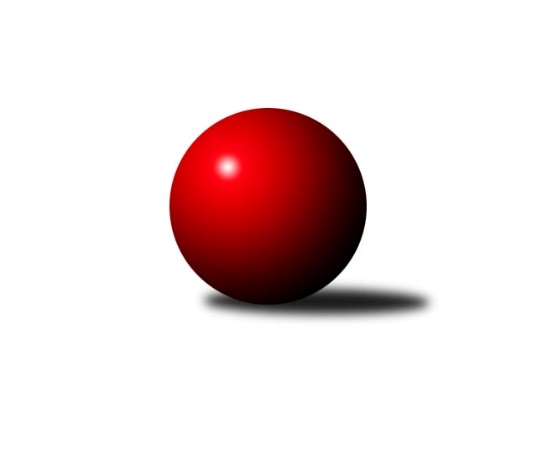 Č.15Ročník 2011/2012	22.2.2012Nejlepšího výkonu v tomto kole: 2411 dosáhlo družstvo: TJ VOKD Poruba COkresní přebor Ostrava 2011/2012Výsledky 15. kolaSouhrnný přehled výsledků:TJ Unie Hlubina E	- TJ Sokol Michálkovice˝C˝	14:2	2399:2276		20.2.TJ Sokol Dobroslavice˝B˝	- TJ Unie Hlubina˝D˝	16:0	2404:2124		20.2.TJ Sokol Bohumín˝C˝	- TJ VOKD Poruba C	6:10	2366:2411		21.2.TJ VOKD Poruba˝E˝	- TJ Sokol Bohumín D	4:12	2274:2321		22.2.SKK Ostrava˝D˝	- SKK Ostrava C	6:10	2244:2268		22.2.Tabulka družstev:	1.	TJ Sokol Bohumín˝C˝	14	11	0	3	140 : 84 	 	 2352	22	2.	TJ Sokol Dobroslavice˝B˝	14	10	1	3	158 : 66 	 	 2410	21	3.	TJ VOKD Poruba˝E˝	13	9	1	3	138 : 70 	 	 2380	19	4.	TJ Unie Hlubina C	13	9	1	3	135 : 73 	 	 2395	19	5.	TJ VOKD Poruba C	14	7	2	5	121 : 103 	 	 2357	16	6.	TJ Unie Hlubina E	13	6	0	7	98 : 110 	 	 2257	12	7.	SKK Ostrava C	14	5	1	8	98 : 126 	 	 2276	11	8.	TJ Sokol Bohumín D	14	4	1	9	90 : 134 	 	 2266	9	9.	TJ Unie Hlubina˝D˝	14	4	1	9	86 : 138 	 	 2242	9	10.	TJ Sokol Michálkovice˝C˝	14	4	0	10	83 : 141 	 	 2245	8	11.	SKK Ostrava˝D˝	13	2	0	11	53 : 155 	 	 2189	4Podrobné výsledky kola:	 TJ Unie Hlubina E	2399	14:2	2276	TJ Sokol Michálkovice˝C˝	Karel Svoboda	 	 204 	 220 		424 	 2:0 	 397 	 	212 	 185		Jiří Řepecký	Jiří Štroch	 	 218 	 184 		402 	 2:0 	 392 	 	207 	 185		Radek Říman	Lubomír Jančar	 	 162 	 234 		396 	 2:0 	 372 	 	185 	 187		Petr Řepecky	Jan Petrovič	 	 171 	 198 		369 	 0:2 	 378 	 	195 	 183		Jaroslav Karas	Pavel Krompolc	 	 183 	 203 		386 	 2:0 	 376 	 	189 	 187		Zdeněk Zhýbala	Michaela Černá	 	 198 	 224 		422 	 2:0 	 361 	 	189 	 172		Karel Procházkarozhodčí: Nejlepší výkon utkání: 424 - Karel Svoboda	 TJ Sokol Dobroslavice˝B˝	2404	16:0	2124	TJ Unie Hlubina˝D˝	Karel Kuchař	 	 204 	 187 		391 	 2:0 	 343 	 	169 	 174		František Sedláček	Lumír Kocián	 	 202 	 216 		418 	 2:0 	 378 	 	198 	 180		Alena Koběrová	Karel Ridl	 	 185 	 198 		383 	 2:0 	 318 	 	157 	 161		Božena Olšovská	Ivo Pavlík	 	 207 	 164 		371 	 2:0 	 369 	 	202 	 167		Zdeňka Lacinová	René Gazdík	 	 209 	 204 		413 	 2:0 	 350 	 	175 	 175		Jiří Preksta	Ivo Kovářík	 	 230 	 198 		428 	 2:0 	 366 	 	183 	 183		Koloman Bagirozhodčí: Nejlepší výkon utkání: 428 - Ivo Kovářík	 TJ Sokol Bohumín˝C˝	2366	6:10	2411	TJ VOKD Poruba C	Alfréd  Herman	 	 202 	 149 		351 	 0:2 	 437 	 	237 	 200		Richard Šimek	Jan Zaškolný	 	 206 	 192 		398 	 0:2 	 411 	 	226 	 185		Helena Hýžová	Lubomír Richter	 	 215 	 199 		414 	 0:2 	 427 	 	213 	 214		Jaroslav Hrabuška	Martina Kalischová	 	 189 	 211 		400 	 2:0 	 377 	 	181 	 196		Antonín Chalcář	Pavel Plaček	 	 174 	 202 		376 	 2:0 	 364 	 	169 	 195		Roman Klímek	Roman Honl	 	 198 	 229 		427 	 2:0 	 395 	 	198 	 197		Libor Žílarozhodčí: Nejlepší výkon utkání: 437 - Richard Šimek	 TJ VOKD Poruba˝E˝	2274	4:12	2321	TJ Sokol Bohumín D	Vojtěch Turlej	 	 201 	 191 		392 	 0:2 	 422 	 	207 	 215		Lucie Bogdanowiczová	Ladislav Mrakvia *1	 	 180 	 189 		369 	 0:2 	 388 	 	190 	 198		Václav Kladiva	František Hájek	 	 175 	 174 		349 	 0:2 	 366 	 	165 	 201		Hana Záškolná	Petr Číž	 	 193 	 186 		379 	 2:0 	 359 	 	184 	 175		Jan Stuš	Jakub Hájek	 	 192 	 206 		398 	 2:0 	 382 	 	174 	 208		Andrea Rojová	Zdeněk Hebda	 	 194 	 193 		387 	 0:2 	 404 	 	206 	 198		Lukáš Světlíkrozhodčí: střídání: *1 od 58. hodu Zdeněk MžikNejlepší výkon utkání: 422 - Lucie Bogdanowiczová	 SKK Ostrava˝D˝	2244	6:10	2268	SKK Ostrava C	Jaroslav Šproch	 	 135 	 176 		311 	 0:2 	 400 	 	191 	 209		Miroslav Futerko	Miroslav Koloděj	 	 190 	 183 		373 	 0:2 	 402 	 	190 	 212		Tomáš Kubát	Miroslav Bohm	 	 227 	 205 		432 	 2:0 	 374 	 	177 	 197		Dominik Bohm	Jiří Koloděj	 	 224 	 200 		424 	 2:0 	 385 	 	190 	 195		Oldřich Stolařík	Pavel Kubina	 	 179 	 202 		381 	 0:2 	 386 	 	173 	 213		Rostislav Hrbáč	Bohumil Klimša	 	 159 	 164 		323 	 2:0 	 321 	 	167 	 154		Tomáš Věrovskýrozhodčí: Nejlepší výkon utkání: 432 - Miroslav BohmPořadí jednotlivců:	jméno hráče	družstvo	celkem	plné	dorážka	chyby	poměr kuž.	Maximum	1.	Pavel Marek 	TJ Unie Hlubina C	430.43	284.4	146.0	3.9	5/5	(465)	2.	Ivo Kovářík 	TJ Sokol Dobroslavice˝B˝	423.21	286.4	136.8	3.6	4/5	(458)	3.	Jakub Hájek 	TJ VOKD Poruba˝E˝	417.95	291.0	126.9	6.6	5/5	(457)	4.	Roman Honl 	TJ Sokol Bohumín˝C˝	417.71	281.7	136.0	3.4	5/5	(480)	5.	Miroslav Bohm 	SKK Ostrava˝D˝	413.09	281.4	131.7	5.6	4/5	(432)	6.	Karel Kuchař 	TJ Sokol Dobroslavice˝B˝	413.03	283.4	129.6	5.8	4/5	(454)	7.	Rudolf Riezner 	TJ Unie Hlubina C	411.65	282.1	129.6	5.6	5/5	(451)	8.	Jaroslav Hrabuška 	TJ VOKD Poruba C	407.53	278.7	128.9	7.3	5/6	(429)	9.	Zdeněk Hebda 	TJ VOKD Poruba˝E˝	406.70	283.9	122.8	6.0	5/5	(444)	10.	Martin Třečák 	TJ Sokol Dobroslavice˝B˝	403.47	279.2	124.2	5.2	5/5	(430)	11.	Richard Šimek 	TJ VOKD Poruba C	403.12	279.1	124.0	6.9	5/6	(443)	12.	Libor Žíla 	TJ VOKD Poruba C	401.57	280.4	121.2	7.0	5/6	(441)	13.	Zdeněk Mžik 	TJ VOKD Poruba˝E˝	401.07	272.1	129.0	5.7	5/5	(433)	14.	Zdeněk Zhýbala 	TJ Sokol Michálkovice˝C˝	399.71	280.6	119.1	6.3	6/6	(425)	15.	Josef Kyjovský 	TJ Unie Hlubina E	399.57	280.4	119.2	8.6	4/5	(433)	16.	Jan Zych 	TJ Sokol Michálkovice˝C˝	399.20	276.0	123.2	4.9	5/6	(426)	17.	Karel Ridl 	TJ Sokol Dobroslavice˝B˝	399.08	278.2	120.9	5.6	5/5	(443)	18.	Jiří Břeska 	TJ Unie Hlubina˝D˝	399.00	280.2	118.8	6.5	4/5	(479)	19.	Václav Kladiva 	TJ Sokol Bohumín D	398.89	280.8	118.1	8.2	5/5	(425)	20.	Lubomír Jančar 	TJ Unie Hlubina E	398.02	281.9	116.2	8.8	4/5	(429)	21.	Jiří Koloděj 	SKK Ostrava˝D˝	397.39	276.9	120.4	6.8	5/5	(437)	22.	Ladislav Mrakvia 	TJ VOKD Poruba˝E˝	397.33	279.5	117.8	7.5	5/5	(434)	23.	Josef Schwarz 	TJ Sokol Dobroslavice˝B˝	396.85	273.3	123.6	7.1	4/5	(449)	24.	Václav Rábl 	TJ Unie Hlubina C	396.73	276.7	120.0	5.2	5/5	(443)	25.	Lumír Kocián 	TJ Sokol Dobroslavice˝B˝	396.73	275.7	121.1	6.6	5/5	(435)	26.	Lenka Raabová 	TJ Unie Hlubina C	395.82	279.4	116.5	8.0	4/5	(464)	27.	Vojtěch Turlej 	TJ VOKD Poruba˝E˝	395.72	278.3	117.4	9.5	4/5	(440)	28.	Lubomír Richter 	TJ Sokol Bohumín˝C˝	395.33	279.2	116.2	8.2	5/5	(437)	29.	Roman Klímek 	TJ VOKD Poruba C	394.92	279.1	115.9	7.2	6/6	(459)	30.	Miroslav Futerko 	SKK Ostrava C	393.96	278.3	115.7	7.8	6/6	(433)	31.	Michal Blinka 	SKK Ostrava C	390.31	273.6	116.7	7.7	5/6	(431)	32.	Josef Vávra 	TJ Sokol Dobroslavice˝B˝	389.50	276.0	113.5	6.5	4/5	(398)	33.	Pavel Plaček 	TJ Sokol Bohumín˝C˝	388.55	271.0	117.5	8.4	5/5	(410)	34.	Petr Tomaňa 	TJ Unie Hlubina C	388.55	274.6	114.0	8.4	4/5	(419)	35.	Jan Mika 	TJ VOKD Poruba˝E˝	388.40	276.1	112.3	8.6	4/5	(428)	36.	Hana Vlčková 	TJ Unie Hlubina˝D˝	388.38	275.8	112.6	9.2	4/5	(450)	37.	Alfréd  Herman 	TJ Sokol Bohumín˝C˝	388.19	271.5	116.7	7.8	5/5	(434)	38.	Tomáš Kubát 	SKK Ostrava C	387.00	272.1	114.9	10.0	5/6	(426)	39.	Helena Hýžová 	TJ VOKD Poruba C	386.30	277.7	108.6	9.1	6/6	(415)	40.	Lucie Bogdanowiczová 	TJ Sokol Bohumín D	385.60	275.6	110.1	9.5	5/5	(422)	41.	Antonín Chalcář 	TJ VOKD Poruba C	383.06	275.1	107.9	8.4	6/6	(428)	42.	Jan Zaškolný 	TJ Sokol Bohumín˝C˝	383.00	269.4	113.6	8.8	5/5	(421)	43.	Alena Koběrová 	TJ Unie Hlubina˝D˝	382.88	270.2	112.7	9.3	4/5	(440)	44.	Martina Kalischová 	TJ Sokol Bohumín˝C˝	382.88	273.0	109.8	7.9	4/5	(416)	45.	Dominik Bohm 	SKK Ostrava C	381.98	268.5	113.5	9.0	4/6	(438)	46.	Eva Marková 	TJ Unie Hlubina C	380.85	278.6	102.3	12.5	5/5	(412)	47.	Jan Petrovič 	TJ Unie Hlubina E	380.63	273.4	107.2	10.4	5/5	(421)	48.	Jiří Řepecký 	TJ Sokol Michálkovice˝C˝	380.47	268.5	112.0	10.2	5/6	(397)	49.	Petr Číž 	TJ VOKD Poruba˝E˝	378.70	262.7	116.0	8.1	4/5	(428)	50.	Rostislav Hrbáč 	SKK Ostrava C	378.52	266.0	112.5	9.7	6/6	(409)	51.	Miroslav Heczko 	SKK Ostrava C	378.01	267.2	110.8	11.1	6/6	(415)	52.	Jan Stuš 	TJ Sokol Bohumín D	377.93	270.5	107.4	10.3	5/5	(444)	53.	Oldřich Neuverth 	TJ Unie Hlubina˝D˝	377.83	270.0	107.9	12.3	4/5	(423)	54.	Koloman Bagi 	TJ Unie Hlubina˝D˝	376.97	269.5	107.5	13.2	5/5	(430)	55.	Karel Svoboda 	TJ Unie Hlubina E	375.43	270.2	105.3	11.1	5/5	(424)	56.	Zdeněk Roj 	TJ Sokol Bohumín˝C˝	375.38	263.3	112.1	8.9	4/5	(418)	57.	Hana Záškolná 	TJ Sokol Bohumín D	373.90	267.5	106.4	10.5	5/5	(445)	58.	Radek Říman 	TJ Sokol Michálkovice˝C˝	373.29	264.5	108.8	9.5	6/6	(403)	59.	Andrea Rojová 	TJ Sokol Bohumín D	371.90	271.2	100.7	11.7	5/5	(405)	60.	Miroslav Koloděj 	SKK Ostrava˝D˝	367.53	258.7	108.8	8.7	5/5	(410)	61.	Markéta Kohutková 	TJ Sokol Bohumín D	367.35	266.5	100.8	12.2	4/5	(406)	62.	Jan Švihálek 	TJ Sokol Michálkovice˝C˝	367.10	268.1	99.0	13.0	5/6	(412)	63.	Jiří Preksta 	TJ Unie Hlubina˝D˝	357.83	256.4	101.4	11.4	5/5	(389)	64.	Božena Olšovská 	TJ Unie Hlubina˝D˝	355.50	261.8	93.7	13.0	4/5	(413)	65.	František Sedláček 	TJ Unie Hlubina˝D˝	354.95	266.6	88.4	14.5	4/5	(435)	66.	Veronika Štěrbová 	TJ Unie Hlubina E	354.67	258.5	96.2	14.9	5/5	(416)	67.	Bohumil Klimša 	SKK Ostrava˝D˝	348.50	253.1	95.4	14.1	5/5	(376)	68.	Pavel Kubina 	SKK Ostrava˝D˝	347.20	251.8	95.4	12.6	4/5	(391)	69.	Antonín Pálka 	SKK Ostrava˝D˝	346.53	245.0	101.6	9.8	4/5	(369)	70.	Petr Řepecky 	TJ Sokol Michálkovice˝C˝	344.70	254.2	90.5	14.6	4/6	(397)	71.	Kamila Vichrová 	TJ Sokol Bohumín D	343.42	254.0	89.4	15.0	4/5	(393)	72.	Jaroslav Šproch 	SKK Ostrava˝D˝	327.07	239.2	87.8	14.6	5/5	(366)		René Gazdík 	TJ Sokol Dobroslavice˝B˝	425.25	290.8	134.5	4.5	2/5	(443)		Michaela Černá 	TJ Unie Hlubina E	422.00	308.0	114.0	10.0	1/5	(422)		Lukáš Světlík 	TJ Sokol Bohumín D	403.56	276.7	126.9	3.1	3/5	(415)		Pavel Hrabec 	TJ VOKD Poruba C	402.50	275.5	127.0	6.9	3/6	(451)		Karel Kudela 	TJ Unie Hlubina C	399.33	279.7	119.6	7.7	3/5	(438)		Libor Mendlík 	TJ Unie Hlubina E	390.81	273.5	117.3	9.1	3/5	(448)		Jiří Prokop 	TJ Unie Hlubina C	388.67	280.0	108.7	10.7	3/5	(445)		Josef Navalaný 	TJ Unie Hlubina C	388.17	279.7	108.5	11.8	2/5	(421)		Oldřich Stolařík 	SKK Ostrava C	383.00	274.3	108.7	9.8	3/6	(433)		Josef Paulus 	TJ Sokol Michálkovice˝C˝	378.83	278.7	100.1	10.0	3/6	(390)		Jaroslav Karas 	TJ Sokol Michálkovice˝C˝	378.00	281.0	97.0	11.0	1/6	(378)		Jiří Štroch 	TJ Unie Hlubina E	370.67	267.3	103.3	14.0	3/5	(402)		František Hájek 	TJ VOKD Poruba˝E˝	368.38	261.1	107.3	10.6	2/5	(393)		Helena Martinčáková 	TJ VOKD Poruba C	365.80	270.0	95.8	13.1	3/6	(417)		Josef Lariš 	TJ Unie Hlubina E	362.83	258.3	104.5	10.3	3/5	(383)		Petra Jurášková 	TJ Sokol Michálkovice˝C˝	360.67	252.0	108.7	8.9	3/6	(389)		Pavel Krompolc 	TJ Unie Hlubina E	359.50	245.5	114.0	9.0	2/5	(386)		Pavel Babiš 	TJ Sokol Dobroslavice˝B˝	354.00	255.5	98.5	10.3	2/5	(386)		Vladimír Korta sen. 	SKK Ostrava˝D˝	349.67	263.0	86.7	14.0	1/5	(360)		Vladimír Malovaný 	SKK Ostrava C	348.00	256.2	91.8	15.5	2/6	(366)		David Koprovský 	TJ Sokol Michálkovice˝C˝	345.67	255.3	90.3	14.3	3/6	(359)		Ivo Pavlík 	TJ Sokol Dobroslavice˝B˝	345.50	248.3	97.3	15.8	1/5	(371)		Tomáš Věrovský 	SKK Ostrava C	345.00	244.5	100.5	16.5	2/6	(369)		Karel Procházka 	TJ Sokol Michálkovice˝C˝	338.50	252.0	86.5	17.0	2/6	(361)		Zdeňka Lacinová 	TJ Unie Hlubina˝D˝	337.50	238.5	99.0	15.5	2/5	(369)		Timea Kúdelová 	TJ Sokol Bohumín D	307.00	235.0	72.0	27.0	1/5	(307)		Pavel Chodura 	SKK Ostrava C	282.00	215.0	67.0	24.0	1/6	(282)Sportovně technické informace:Starty náhradníků:registrační číslo	jméno a příjmení 	datum startu 	družstvo	číslo startu
Hráči dopsaní na soupisku:registrační číslo	jméno a příjmení 	datum startu 	družstvo	Program dalšího kola:16. kolo27.2.2012	po	16:30	TJ Sokol Michálkovice˝C˝ - TJ VOKD Poruba˝E˝	28.2.2012	út	16:30	TJ Unie Hlubina˝D˝ - SKK Ostrava˝D˝	29.2.2012	st	16:30	SKK Ostrava C - TJ Unie Hlubina E	29.2.2012	st	16:30	TJ VOKD Poruba C - TJ Sokol Dobroslavice˝B˝	1.3.2012	čt	16:30	TJ Unie Hlubina C - TJ Sokol Bohumín˝C˝	Nejlepší šestka kola - absolutněNejlepší šestka kola - absolutněNejlepší šestka kola - absolutněNejlepší šestka kola - absolutněNejlepší šestka kola - dle průměru kuželenNejlepší šestka kola - dle průměru kuželenNejlepší šestka kola - dle průměru kuželenNejlepší šestka kola - dle průměru kuželenNejlepší šestka kola - dle průměru kuželenPočetJménoNázev týmuVýkonPočetJménoNázev týmuPrůměr (%)Výkon3xRichard ŠimekVOKD C4373xRichard ŠimekVOKD C112.414372xMiroslav BohmOstrava D4323xMiroslav BohmOstrava D112.214323xIvo KováříkDobroslavice B4285xIvo KováříkDobroslavice B111.324282xJaroslav HrabuškaVOKD C4273xJiří KolodějOstrava D110.134247xRoman HonlBohumín C4272xJaroslav HrabuškaVOKD C109.844272xJiří KolodějOstrava D4247xRoman HonlBohumín C109.84427